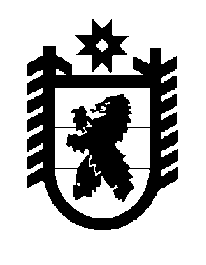 Российская Федерация Республика Карелия    ПРАВИТЕЛЬСТВО РЕСПУБЛИКИ КАРЕЛИЯПОСТАНОВЛЕНИЕот  3 марта 2015 года № 67-Пг. Петрозаводск О разграничении имущества, находящегося в муниципальной собственности Пудожского муниципального районаВ соответствии с Законом Республики Карелия от 3 июля 2008 года 
№ 1212-ЗРК «О реализации части 111 статьи 154 Федерального закона 
от 22 августа 2004 года № 122-ФЗ «О внесении изменений в законодательные акты Российской Федерации и признании утратившими силу некоторых законодательных актов Российской Федерации в связи с принятием федеральных законов «О внесении изменений и дополнений в Федеральный закон «Об общих принципах организации законодательных (представи-тельных) и исполнительных органов государственной власти субъектов Российской Федерации» и «Об общих принципах организации местного самоуправления в Российской Федерации» Правительство Республики Карелия п о с т а н о в л я е т:1. Утвердить перечни имущества, находящегося в муниципальной собственности Пудожского муниципального района, передаваемого в муниципальную собственность Куганаволокского и Пяльмского сельских поселений, согласно приложениям 1, 2. 2. Право собственности на передаваемое имущество возникает 
у Куганаволокского и Пяльмского сельских поселений со дня вступления в силу настоящего постановления.   Глава                                                                              А.П. ХудилайненРеспублики КарелияПриложение 1 к постановлению Правительства Республики Карелияот 3 марта 2015 года № 67-ППереченьимущества, находящегося в муниципальной собственности Пудожского муниципального района, передаваемого в муниципальную собственность Куганаволокского сельского поселения__________________Приложение 2 к постановлению Правительства Республики Карелияот  3 марта 2015 года № 67-ППереченьимущества, находящегося в муниципальной собственности Пудожского муниципального района, передаваемого  муниципальную собственность Пяльмского сельского поселения________________Наименование имуществаАдрес местонахождения имуществаИндивидуализирующие характеристики имуществаСирена ручная механическая  LK-120г. Пудож, ул. Ленина, 
д. 90балансовая стоимость 6973,0 руб.Наименование имуществаАдрес местонахождения имуществаИндивидуализирующие характеристики имуществаСирена ручная механическая LK-120г. Пудож, ул. Ленина, 
д. 90балансовая стоимость 6973,0 руб.